Publicado en España el 16/07/2021 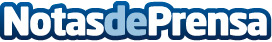 ¿Por qué contratar a una empresa de control de plagas?, por DESINTORRELas plagas son uno de los problemas más molestos, para cualquier habitante de una propiedad. Los hogares, las oficinas, los almacenes, las empresas y todo tipo de inmuebles son vulnerables a los ataques de roedores e insectos de todo tipo, que pueden causar daños materiales y, lo que es peor, problemas de saludDatos de contacto:DESINTORREComunicado de prensa: ¿Por qué contratar a una empresa de control de plagas?639 13 06 25Nota de prensa publicada en: https://www.notasdeprensa.es/por-que-contratar-a-una-empresa-de-control-de Categorias: Nacional Madrid Jardín/Terraza Oficinas Otras Industrias http://www.notasdeprensa.es